РОССИЯ, , Челябинск, ул. Энтузиастов,12,4 этаж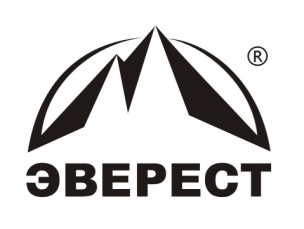 Тел./факс 265-39-61, 265-39-81, 265-61-05Лицензия на образовательную деятельность № А 0002650http://www.everestkursy.ru/. E-mail: everest@chel.com.ruЧОУ ДПО  «УЧЕБНЫЙ  ЦЕНТР  «ЭВЕРЕСТ30 ноября      2017 г в 14 - 00  состоитсяКЛУБ РУКОВОДИТЕЛЕЙ И  СПЕЦИАЛИСТОВ КАДРОВЫХСЛУЖБ ОРГАНИЗАЦИЙ ЧЕЛЯБИНСКА И ЧЕЛЯБИНСКОЙ ОБЛАСТИ                        В программе:Обзор семинаров и тренингов на декабрь    2017 года2.Семинар –практикум  Программа Содержание Трудового договора, его значение на настоящий момент.Роль дисциплинарной, материальной и административной ответственности в трудовых отношениях сторон  Трудового  Договора.Как избежать совершения ошибок при увольнении работников.Новые изменения в Трудовом Законодательстве на 2018г.3.Организационные вопросы.Ведущая: Доброхотова Евгения Михайловна, практикующий юрист, преподаватель права Руководитель Клуба – Туркина Елена ВладимировнаВнимание! Предварительная регистрация обязательна!!!Справки и запись по телефонам: 265-61-05, 265-39-61, 265-39-81, 89514888136